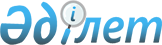 О внесении изменений и дополнений в постановление акимата города Жанаозен от 21 декабря 2012 года № 650 "Об организации общественных работ для безработных на 2013 год"Постановление Жанаозенского городского акимата Мангистауской области от 02 апреля 2013 года № 177. Зарегистрировано Департаментом юстиции Мангистауской области 30 апреля 2013 года № 2243      Примечание РЦПИ.

      В тексте сохранена авторская орфография и пунктуация.



      В соответствии с Законом Республики Казахстан от 23 января 2001 года  «О местном государственном управлении и самоуправлении в Республике Казахстан», Законом Республики Казахстан от 23 января 2001 года «О занятости населения» и Правила «Организации и финансирования общественных работ» утвержденный постановлением Правительства Республики Казахстан от 19 июня 2001 года № 836 «О мерах по реализации Закона Республике Казахстан от 23 января 2001 года «О занятости населения», акимат города Жанаозен ПОСТАНОВЛЯЕТ:



      1. Внести в постановление акимата города Жанаозен от 21 декабря  2012 года № 650 «Об организации общественных работ для безработных на 2013 год" (зарегистрированное в реестре государственной регистрации нормативных правовых актов за № 2187, опубликованное в газете «Жанаозен» от 2 января 2013 года № 1(1604) следующие изменения и дополнения:



      В приложении указанному утвержденном постановлением:



      в графе «Количество направляемых безработных (чел)»:



      в строке, порядковый номер 1 цифру «13» заменить цифрой «15»;



      в строке, порядковый номер 3 цифру «3» заменить цифрой «5»;



      в строке, порядковый номер 8 цифру «6» заменить цифрой «10»;



      в строке, порядковый номер 10 цифру «2» заменить цифрой «5»;



      в строке, порядковый номер 12 цифру «43» заменить цифрой «53»;



      в строке, порядковый номер 22 цифру «1» заменить цифрой «2»;



      в строке, порядковый номер 29 цифру «38» заменить цифрой «22»;



      в строке, порядковый номер 30 цифру «2» заменить цифрой «3»;



      в строке, порядковый номер 69 цифру «18» заменить цифрой «23»;



      в строке, порядковый номер 70 цифру «26» заменить цифрой «31»;



      в строке, порядковый номер 79 цифру «6» заменить цифрой «8»;



      в строке «Всего» цифру «610» заменить цифрой «651»;



      исключить строку, порядковый номер 23;



      дополнить строками, порядковые номера 80, 81, 82, 83, 84, 85, 86 следующего содержания:«».

      2. Обеспечить опубликование настоящего постановления на интернет - ресурсе государственного учреждения «Аппарат акима города Жанаозен».



      3. Контроль за исполнением данного постановления возложить на заместителя акима города Сагинбаева И.



      4. Настоящее постановление вступает в силу со дня государственной регистрации в органах юстиции и вводится в действие по истечении десяти календарных дней после дня его первого официального опубликования.

 

       Акима города                            С. Трумов

 

       СОГЛАСОВАНО:

      Начальник государственного учреждения

      «Жанаозенский городской отдел занятости

      и социальных программ»

      Маркашова Б.Э.

      02 апреля 2013 г.

       Начальник государственного учреждения

      «Жанаозенский городской отдел финансов»

      Джантлеуова.Р.К.

      02 апреля 2013 г.

       Начальник государственного учреждения

      «Жанаозенский городской отдел экономики

      и бюджетного планирования»

      Гумарова. Н.Б.

      02 апреля 2013 г.

 
					© 2012. РГП на ПХВ «Институт законодательства и правовой информации Республики Казахстан» Министерства юстиции Республики Казахстан
				80Филиал акционерного общества «Альянс Банк» в городе Актау31,5До 12 месяцев Сбор и регистра-

ция до 300 докумен-

тов в месяц, сдача дел в архивПомощник специа-

листаМестный  бюджет81Коммунальное государствен-

ное предприятие на праве хозяйственно-

го ведения «Жанаозенская городская ветеринарная станция» акимата города Жанаозен11,5До 12 месяцевСбор и регистра-

ция до 300 докумен-

тов в месяц, сдача дел в архивКурьер Местный  бюджет82Управление комитета по правовой статистике и специальным учетам Генеральной прокуратуры Республики Казахстан по Мангистауской области 11,5До 12 месяцевДоставка до 150 докумен-

тации в месяцКурьер Местный  бюджет83Государствен-

ное учреждение «Жанаозенский городской отдел финансов11,5До 12 месяцевСбор и регистра-

ция до 300 докумен-

тов в месяц, сдача дел в архивПомощ- ник спе-

циалистаМестный  бюджет84Государствен-

ное учреждение «Жанаозенская городская территориаль-

ная инспекция Комитета государствен-

ной инспекции в агропромыш-

ленном комплексе Министерства сельского хозяйства Республики Казахстан»11,5До 12 месяцевДоставка до 150 докумен-

тации в месяцКурьер Местный  бюджет85Государствен-

ное учреждение «Управление государствен-

ного санитарно-

эпидемиологи-

ческого надзора по городу Жанаозен»51,5До 12 месяцевУборка помещений до 500 кв.м, уборка террито-

рии до 1000 кв.м, помощник работни-

ковУборщица, дворник, подсоб-

ный рабочийМестный  бюджет86Акимат города Жанаозен государствен-

ное коммунальное предприятие «Тазалық»302,0До 12 месяцевОчистка террито-

рии до 2000 кв.м на каждого человекаРабочий Местный  бюджет